Ovečka - zápichPomůcky: kulatý odličovací tampon, barevný papír, vata, fix, kousek vlny, nůžky, lepidlo, špejlePostup: Na barevný papír si předkreslíme hlavičku, přední nohy ovečky a vystřihneme. Fixem domalujeme kopýtka, obličej a na hlavičku přilepíme kousek vaty. Z vlny (bavlnky) uvážeme mašličku. Vše přilepíme k tělíčku ovečky a po zaschnutí nalepíme ovečku na špejli.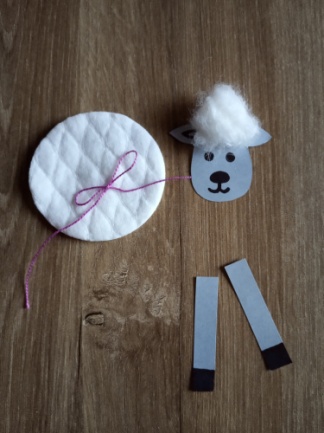 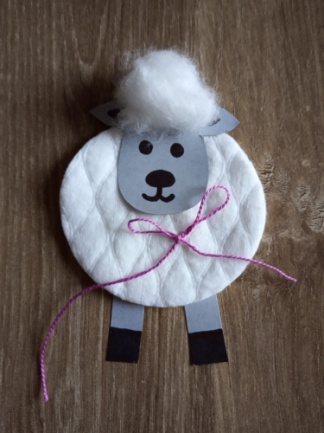 